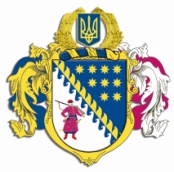 ДНІПРОПЕТРОВСЬКА ОБЛАСНА РАДАVІIІ СКЛИКАННЯПостійна комісія обласної ради з питань науки,освіти, соціальної політики та праці49004, м. Дніпро, пр. Поля, 2П Р О Т О К О Л   № 27засідання постійної комісії обласної ради06 червня 2024 року13.00Усього членів комісії:		 7 ос.Присутні:                   		 5 ос.Відсутні:                     		 2 ос. Присутні: Коломоєць А.О., Гиренко Л.А., Пустова М.І., Зеєва О.В., Корнякова Т.В. (онлайн) Відсутні: Любоненко Ю.В., Охендовський М.В. Головував: голова постійної комісії Коломоєць А.О. У роботі комісії взяли участь:КРИШЕНЬ О.В – директор департаменту соціального захисту населення Дніпропетровської обласної державної адміністрації;ЛОЗОВА О.Ю. – директор департаменту освіти і науки Дніпропетровської обласної державної адміністрації; ІСАЄВА О. В. – заступник директора, начальник управління дошкільної, позашкільної та загальної середньої освіти департаменту освіти і науки Дніпропетровської обласної державної адміністраціїЧЕРНЕТА С. Г. – виконуюча обов'язки начальника служби у справах дітей обласної державної адміністрації.ЛОЗОВА Л.В. –  директор комунального закладу освіти „Першотравенський багатопрофільний навчально-реабілітаційний центр „Берегиня” Дніпропетровської обласної ради”.ЧЕРНОВА А.С. – начальник відділу соціальної політики управління з питань охорони здоров’я, соціальної політики та розвитку освітньої галузі.БЕРЕЗОВСЬКА Ю.О. – головний спеціаліст відділу розвитку освітньої галузі управління з питань охорони здоров’я, соціальної політики та розвитку освітньої галузі.  Порядок деннийзасідання постійної комісії обласної ради з питань науки, освіти, соціальної політики та праці № 2706 червня 2024 року о 13.001. Про затвердження порядку денного засідання постійної комісії обласної ради з питань науки, освіти, соціальної політики та праці.Коломоєць А.О.2. Про внесення змін до рішення обласної ради від 28 липня 2023 року № 299-17/VІІІ „Про Комплексну програму підтримки внутрішньо переміщених осіб у Дніпропетровській області на 2023 – 2025 роки”Кришень О.В.3. Про розгляд проєкту рішення „Про зняття з контролю рішення обласної ради від 21 грудня 2012 року  № 389-17/VІ „Про регіональну цільову соціальну програму „Освіта Дніпропетровщини до 2021 року” (зі змінами та доповненнями)”. Лозова О.Ю.4. Про представлення кандидатур з числа педагогічних працівників дошкільної, загальної середньої, професійної (професійно-технічної) та позашкільної освіти для включення до проєкту рішення „Про порушення клопотання щодо присудження щорічної Премії Верховної Ради України”. Коломоєць А.О.5. Про відзначення педагогічних та науково-педагогічних працівників Почесними грамотами та Грамотами Верховної Ради України.Коломоєць А.О.6.  Про моніторинг умов перебування евакуйованих з України дітей у Турецькій Республіці.Чернета С.Г.7. Затвердження висновків та рекомендацій з поіменним голосуваннямКоломоєць А.О.8. РізнеКоломоєць А.О.СЛУХАЛИ: 1. Про затвердження порядку денного засідання постійної комісії обласної ради з питань науки, освіти, соціальної політики та праці.Інформація: Коломойця А.О. ВИРІШИЛИ: Інформацію голови постійної комісії обласної ради з питань науки, освіти, соціальної політики та праці Коломойця А.О. щодо затвердження порядку денного засідання постійної комісії обласної ради з питань науки, освіти, соціальної політики та праці взяти до уваги та затвердити порядок денний.	Результати голосування:СЛУХАЛИ: 2. Про внесення змін до рішення обласної ради від 28 липня 2023 року № 299-17/VІІІ „Про Комплексну програму підтримки внутрішньо переміщених осіб у Дніпропетровській області на 
2023 – 2025 роки”Інформація: Кришень О.В.ВИСТУПИЛИ: Пустова М.І.ВИРІШИЛИ:1. Інформацію директора департаменту соціального захисту населення Дніпропетровської обласної державної адміністрації Кришень О.В. взяти до відома.2. Погодити проєкт рішення обласної ради „Про внесення змін до рішення обласної ради від 28 липня 2023 року № 299-17/VІІІ „Про Комплексну програму підтримки внутрішньо переміщених осіб у Дніпропетровській області на 2023 – 2025 роки”3. Рекомендувати обласній раді затвердити проект рішення „Про внесення змін до рішення обласної ради від 28 липня 2023 року 
№ 299-17/VІІІ „Про Комплексну програму підтримки внутрішньо переміщених осіб у Дніпропетровській області на 2023 – 2025 роки”Результати голосування:СЛУХАЛИ: 3. Про розгляд проєкту рішення „Про зняття з контролю рішення обласної ради від 21 грудня 2012 року  № 389-17/VІ „Про регіональну цільову соціальну програму „Освіта Дніпропетровщини до 2021 року” (зі змінами та доповненнями)”.Інформація: Лозової О.Ю.ВИСТУПИЛИ: ВИРІШИЛИ:Інформацію директора департаменту освіти і науки Дніпропетровської обласної державної адміністрації Лозової О.Ю. взяти до відома.Погодити проєкт рішення обласної ради „Про зняття з контролю рішення обласної ради від 21 грудня 2012 року  № 389-17/VІ „Про регіональну цільову соціальну програму „Освіта Дніпропетровщини до 
2021 року” (зі змінами та доповненнями)”.Рекомендувати обласній раді затвердити проект рішення „Про зняття з контролю рішення обласної ради від 21 грудня 2012 року  № 389-17/VІ „Про регіональну цільову соціальну програму „Освіта Дніпропетровщини до 2021 року” (зі змінами та доповненнями)”.Результати голосування:СЛУХАЛИ: 4. Про представлення кандидатур з числа педагогічних працівників дошкільної, загальної середньої, професійної (професійно-технічної) та позашкільної освіти для включення до проєкту рішення „Про порушення клопотання щодо присудження щорічної Премії Верховної Ради України”.Інформація: Коломойця А.О. стосовно звернень:голови профспілкового комітету комунального закладу освіти „Криворізький ліцей-інтернат з посиленою військово-фізичною підготовкоюˮ Дніпропетровської обласної радиˮ Жоржа Каруци (лист від 27.05.2024 № 84, зареєстрований в обласній раді 03.06.2024 за № ВХ-3170/0/1-24) щодо порушення клопотання щодо присудження щорічної Премії Верховної Ради України Юрченку В.В.;тимчасово виконуючої обов’язки директора комунального закладу освіти “Обласний еколого-натуралістичний центр дітей та учнівської молоді” Марини Бражник (лист від 27.05.2024 № 01-15/108, зареєстрований в обласній раді 03.06.2024 за № ВХ-3171/0/1-24) щодо порушення клопотання щодо присудження щорічної Премії Верховної Ради України Педану Ю.Ф.ВИСТУПИЛИ: Пустова М.І., Корнякова Т.В.ВИРІШИЛИ: Інформацію голови постійної комісії обласної ради з питань науки, освіти, соціальної політики та праці Коломойця А.О. взяти до відома.Підтримати кандидатури Юрченка В.В., начальника комунального закладу освіти „Криворізький ліцей-інтернат з посиленою військово-фізичною підготовкоюˮ Дніпропетровської обласної радиˮ, Педана Ю.Ф., директора комунального закладу освіти “Обласний еколого-натуралістичний центр дітей та учнівської молоді”, як претендентів на присудження щорічної Премії Верховної Ради України педагогічним працівникам закладів дошкільної, загальної середньої, професійної (професійно-технічної) та позашкільної освіти за особливі успіхи у здійсненні навчання і виховання дітей та молоді, формування у них національних і загальнолюдських цінностей, утвердження національної ідеї, патріотизму, активної громадянської позиції.Погодити проєкт рішення обласної ради „Про порушення клопотання щодо присудження щорічної Премії Верховної Ради України”.Рекомендувати обласній раді затвердити проект рішення „Про порушення клопотання щодо присудження щорічної Премії Верховної Ради України”.Результати голосування:СЛУХАЛИ: 5. Про відзначення педагогічних та науково-педагогічних працівників Почесними грамотами та Грамотами Верховної Ради України.Інформація: Коломойця А.О. стосовно звернень:виконуючого обов’язки ректора Українського державного університету науки і технологій, доктора технічних наук, професора Сухого К. (лист від 14.03.2024 № 03/399-21/3, зареєстрований в обласній раді 14.03.2024 за 
№ ВХ-1539/0/1-24);директора департаменту освіти Кам’янської міської ради Реви Н. (лист від 27.05.2024 № 01-09/126, зареєстрований в обласній раді 27.05.2024 за 
№ ВХ-3047/0/1-24).ВИСТУПИЛИ: Зеєва О.В.ВИРІШИЛИ:1. Інформацію голови постійної комісії обласної ради з питань науки, освіти, соціальної політики та праці Коломойця А.О. взяти до відома.2. Підтримати кандидатури та порушити клопотання про нагородження Грамотами Верховної Ради України: Селівьорстова Вадима Юрійовича, декана факультету електромеханіки та електрометалургії Українського державного університету науки і технологій, доктора технічних наук, професора;Маркуля Руслана Володимировича, начальника науково-дослідної частини Українського державного університету науки і технологій, кандидата технічних наук, доцента. Жучек Яни Петрівни, директора комунального закладу „Науковий ліцей імені Анатолія Лигунаˮ Кам’янської міської ради; 3.	Звернутися до голови обласної ради з проханням підтримати кандидатури: Селівьорстова Вадима Юрійовича, декана факультету електромеханіки та електрометалургії Українського державного університету науки і технологій, доктора технічних наук, професора; Маркуля Руслана Володимировича, начальника науково-дослідної частини Українського державного університету науки і технологій, кандидата технічних наук, доцента; Жучек Яни Петрівни, директора комунального закладу „Науковий ліцей імені Анатолія Лигунаˮ Кам’янської міської ради – для нагородження Грамотами Верховної Ради України та доручити виконавчому апарату обласної ради підготувати відповідний проєкт рішення „Про порушення клопотання щодо нагородження відзнаками Верховної Ради Україниˮ для затвердження на черговій сесії обласної ради. 4. Рекомендувати постійній комісії обласної ради з питань регламенту, депутатської етики, діяльності рад, розвитку місцевого самоврядування та адміністративно-територіального устрою врахувати пропозиції постійної комісії обласної ради з питань науки, освіти, соціальної політики та праці при підготовці проєкту рішення „Про порушення клопотання щодо нагородження відзнаками Верховної Ради Україниˮ для затвердження на черговій сесії обласної ради.	Результати голосування:СЛУХАЛИ: 6. Про моніторинг умов перебування евакуйованих з України дітей у Турецькій Республіці.Інформація: Чернета С.Г.ВИСТУПИЛИ: Ісаєва О.В., Лозова Л.В., Коломоєць А.О., Пустова М.І.ВИРІШИЛИ:1. Інформацію виконуючої обов’язки начальника служби у справах дітей обласної державної адміністрації Чернети С. Г. взяти до відома.2. Рекомендувати службі у справах дітей облдержадміністрації посилити контроль за умовами перебування евакуйованих з України дітей у Турецькій Республіці, невідкладно інформувати обласну раду у разі суттєвих змін перебування.Результати голосування:СЛУХАЛИ: 7. Про затвердження висновків та рекомендацій з поіменним голосуваннямІнформація: Коломойця А.О. щодо набрання чинності Закону України „Про внесення змін до Закону України „Про місцеве самоврядування в Україніˮ щодо забезпечення прозорості місцевого самоврядуванняˮ та необхідності затвердження висновків та рекомендацій з поіменним голосуванням.ВИРІШИЛИ:1.  Затвердити висновки та рекомендації постійної комісії обласної ради з питань науки, освіти, соціальної політики та праці з поіменним голосуванням відповідно до питань порядку денного.Результати голосування:СЛУХАЛИ: 8. РізнеПропозицій щодо додаткових питань не надходило.Голова комісії                                                                              А.О. КоломоєцьСекретар комісії                                                                          Т.В. КорняковаПрізвище, ініціалиЗаПротиУтрималисьКоломоєць А.О.100Корнякова Т.В.100Пустова М.І.100Гиренко Л.А.100Зеєва О.В.100ВСЬОГО500Прізвище, ініціалиЗаПротиУтрималисьКоломоєць А.О.100Корнякова Т.В.100Пустова М.І.100Гиренко Л.А.100Зеєва О.В.100ВСЬОГО500Прізвище, ініціалиЗаПротиУтрималисьКоломоєць А.О.100Корнякова Т.В.100Пустова М.І.100Гиренко Л.А.100Зеєва О.В.100ВСЬОГО500Прізвище, ініціалиЗаПротиУтрималисьКоломоєць А.О.100Корнякова Т.В.100Пустова М.І.100Гиренко Л.А.100Зеєва О.В.100ВСЬОГО500Прізвище, ініціалиЗаПротиУтрималисьКоломоєць А.О.100Корнякова Т.В.100Пустова М.І.100Гиренко Л.А.100Зеєва О.В.100ВСЬОГО500Прізвище, ініціалиЗаПротиУтрималисьКоломоєць А.О.100Корнякова Т.В.100Пустова М.І.100Гиренко Л.А.100Зеєва О.В.100ВСЬОГО500Прізвище, ініціалиЗаПротиУтрималисьКоломоєць А.О.100Корнякова Т.В.100Пустова М.І.100Гиренко Л.А.100Зеєва О.В.100ВСЬОГО500